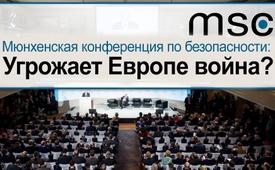 Мюнхенская конференция по безопасности: Угрожает Европе война?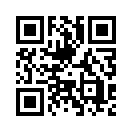 Ежегодная Мюнхенская конференция по безопасности должна вообще-то служить решению конфликтов посредством диалога. Но в этом году, согласно журналу SPIEGEL ONLINE, речь шла о «трёх днях максимальной неопределённости». Высокопоставленные политики и комментаторы на этот раз рисовали мрачную картину: «что мир в начале 2018 года находится на краю пропасти». Эта передача показывает, какая цель кроется за этой представленной безвыходностью и угрожает ли Европе даже война …Ежегодная Мюнхенская конференция по безопасности должна вообще-то служить решению конфликтов посредством диалога. Но в этом году – с 16-го по 18 феврала 2018 – согласно журналу SPIEGEL ONLINE, речь шла о «трёх днях максимальной неопределённости». Высокопоставленные политики и комментаторы на этот раз рисовали удивительно мрачную картину:
Министр иностранных дел Германии Зигмар Габриэль сказал в Мюнхене, что мир в начале 2018 года находится на краю пропасти. Он упомянул о еще неразрешенном конфликте в Украине и о том, что вокруг Сирии различные силовые блоки также соперничают друг с другом.
Председатель Мюнхенской конференции Вольфганг Ишингер отметил, что ситуация с мировой безопасностью достигла самого низкого уровня после распада Советского Союза. Он упомянул, в частности, конфликтные ситуации в Сирии, Украине, Иране, Йемене и Ливии. Генеральный секретарь ООН Антониу Гутерриш также предупредил: «Впервые после холодной войны мы столкнулись с угрозой ядерного конфликта».
Историк и эксперт по Восточной Европе Александр Рар пришел к выводу, что эта конференция по безопасности может войти в книги по истории, как «последняя мирная». Он сказал: „Мне кажется, мы мчимся в новую и абсолютно опасную спираль конфликта.“

Но вместо того, чтобы на Мюнхенской конференции работать над решениями, главы государств, министры иностранных дел или обороны осыпают друг друга обвинениями.
SPIEGEL ONLINE дал обзор важнейших спорных тем:
Отношение к США остаётся напряженным и непредсказуемым. Кризис с Россией ожесточился. Министр иностранных дел России Сергей Лавров заявил, что в ответ на планы США по модернизации ядерного арсенала, Россия, разумеется, не должна отстать. В украинском конфликте не предвидиться никакого решения. На Ближнем Востоке всё указывает на эскалацию. Ядерное соглашение с Ираном в большой опасности. Турция остаётся очень сложным партнёром. США продолжают эскалацию конфликта с Северной Кореей.
Эта мрачная картина, распространенная высокопоставленными политиками и средствами массовой информации, вряд ли была случайностью. Вскоре выяснилось, какую цель они преследуют: роль Европы в мире была самой центральной темой конференции по безопасности этого года. Снова и снова говорили о необходимости укрепления Европы, особенно в военном отношении, чтобы она была более подвижной и уверенной в себе. Не только все делегаты федерального правительства из Берлина потребовали этого, но даже республиканский сенатор США Линдсей Грэм. Глава Еврокомиссии Юнкер и несколько европейских министров обороны говорили о армии ЕС, а также о том, что Европа должна стать «способной к глобальной политике». Юнкер и многие другие также призвали к тому, чтобы ЕС мог быстрее решать проблемы в международных отношениях. Это вряд ли возможно с нынешним требованием единогласия.
На Мюнхенской конференции по безопасности в этом году создавалось впечатление о легитимации массового перевооружения Европы. Это напоминает время незадолго до Первой и Второй мировых войн. И тогда крупные державы в Европе массивно вооружались. В нашем фильме „Как функционируют современные войны?“ (www.kla.tv/5508 ) оказано, как так называемому «агрессору» удается вовлечь своих величайших соперников в войны, а затем предстать как спаситель. В обеих предыдущих мировых войнах была задействована Европа - а США вмешались как «спаситель». Трудно сказать повториться ли история и приближается ли мировая война. Но будет очень полезно наблюдать и серьезно воспринимать признаки времени, как это сделали 2000 человек, которые демонстрировали во время конференции по безопасности. Несмотря на густой снегопад, они прошли через центр Мюнхена, требуя мира и разоружения: «Война не знает победителей». Согласно сообщению полиции, демонстрация протекала абсолютно мирно. Только через активные мирные усилия в этом, 2018 году, 100 лет после окончания Первой мировой войны, можно предотвратить военное решение конфликтов - точнее - военную эскалацию.от pi./dd.Источники:https://www.br.de/nachrichten/sicherheitskonferenz-streitigkeiten-und-der-ruf-nach-mehr-europa-100.html
www.spiegel.de/politik/ausland/muenchner-sicherheitskonferenz-2018-drei-tage-maximale-verunsicherung-a-1194126.html
www.heise.de/tp/features/Die-Welt-am-Abgrund-3972577.html
https://de.sputniknews.com/politik/20180219319612839-lawrow-sarif-netanjahu-iran-russland-eu-muenchner-sicherheitskonferenz-konflikt-westen-krise-syrien/
https://deutsch.rt.com/international/65513-zweiter-kalter-krieg-politologe-alexander-rahr-bilanz-
http://zitate.woxikon.de/autoren/franklin-delano-roosevelt
www.tagesschau.de/inland/siko-muenchen-101.html
https://www.br.de/nachrichten/sicherheitskonferenz-streitigkeiten-und-der-ruf-nach-mehr-europa-100.html
https://www.srf.ch/news/international/muenchner-sicherheitskonferenz-zwei-freunde-sind-sich-fremd-geworden
https://www.br.de/nachrichten/demonstration-gegen-sicherheitskonferenz-100.htmlМожет быть вас тоже интересует:#OON - Организация Объединённых Наций - www.kla.tv/OON

#Iran - www.kla.tv/Iran-ruKla.TV – Другие новости ... свободные – независимые – без цензуры ...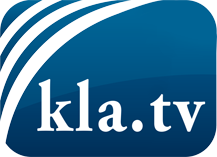 О чем СМИ не должны молчать ...Мало слышанное от народа, для народа...регулярные новости на www.kla.tv/ruОставайтесь с нами!Бесплатную рассылку новостей по электронной почте
Вы можете получить по ссылке www.kla.tv/abo-ruИнструкция по безопасности:Несогласные голоса, к сожалению, все снова подвергаются цензуре и подавлению. До тех пор, пока мы не будем сообщать в соответствии с интересами и идеологией системной прессы, мы всегда должны ожидать, что будут искать предлоги, чтобы заблокировать или навредить Kla.TV.Поэтому объединитесь сегодня в сеть независимо от интернета!
Нажмите здесь: www.kla.tv/vernetzung&lang=ruЛицензия:    Creative Commons License с указанием названия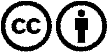 Распространение и переработка желательно с указанием названия! При этом материал не может быть представлен вне контекста. Учреждения, финансируемые за счет государственных средств, не могут пользоваться ими без консультации. Нарушения могут преследоваться по закону.